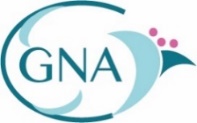 学校名日時第1希望第1希望R　　年　　月　　日（　　）　　　　時　　　分　～　　　時　　　分　（　　　　分間）R　　年　　月　　日（　　）　　　　時　　　分　～　　　時　　　分　（　　　　分間）R　　年　　月　　日（　　）　　　　時　　　分　～　　　時　　　分　（　　　　分間）R　　年　　月　　日（　　）　　　　時　　　分　～　　　時　　　分　（　　　　分間）R　　年　　月　　日（　　）　　　　時　　　分　～　　　時　　　分　（　　　　分間）日時第2希望第2希望R　　年　　月　　日（　　）　　　　時　　　分　～　　　時　　　分　（　　　　分間）R　　年　　月　　日（　　）　　　　時　　　分　～　　　時　　　分　（　　　　分間）R　　年　　月　　日（　　）　　　　時　　　分　～　　　時　　　分　（　　　　分間）R　　年　　月　　日（　　）　　　　時　　　分　～　　　時　　　分　（　　　　分間）R　　年　　月　　日（　　）　　　　時　　　分　～　　　時　　　分　（　　　　分間）対象　　　　　　　　　　　　　　科　　　　　　　　　　　　　　科　　　　　　　　　　　　　　科　　　　　　　　　　　　　　科　　　　　　学年　　　　　　学年　　　　　　　名科目ねらいご希望の授業内容（お申し込み後、具体的な内容についてはご相談させていただきます）（お申し込み後、具体的な内容についてはご相談させていただきます）（お申し込み後、具体的な内容についてはご相談させていただきます）（お申し込み後、具体的な内容についてはご相談させていただきます）（お申し込み後、具体的な内容についてはご相談させていただきます）（お申し込み後、具体的な内容についてはご相談させていただきます）（お申し込み後、具体的な内容についてはご相談させていただきます）担当教員役職名担当教員名担当教員名連絡先学校住所〒〒〒〒〒〒連絡先TELFAX連絡先E-mail